ΑΙΤΗΣΗ-ΔΗΛΩΣΗ ΥΠΟΨΗΦΙΟΤΗΤΑΣ για Σπουδές στο ΕξωτερικόErasmus+ Student Mobility for Studies                                                                 Ακαδημαϊκό Έτος 2021-2022Α. Ατομικά Στοιχεία ΥποψηφίουΕπώνυμο  ________________________ Όνομα   ____________________________Όνομα Πατέρα _______________ 	        Όνομα Μητέρας ____________          Α.Δ.Τ. /Αρ. Διαβατηρίου: __________     Ημερομηνία Έκδοσης: ___________    Εκδούσα Αρχή: __________Ημερομηνία Γέννησης: _____________  Τόπος Γέννησης: _________________   Νομός: ________________Διεύθυνση Κατοικίας:Οδός __________________________________________________________________       Αριθμός ___________Πόλη: ___________________________            Τ.Κ.  _________________________________Τηλ: _________________________________  Κινητό: _________________________________Δ/νση ηλεκτρονικού ταχυδρομείου στην οποία επιθυμώ να λαμβάνω την αλληλογραφία μου  ________________________Συμφωνώ να δίνεται το e-mail/τηλέφωνό μου σε περίπτωση που ζητηθεί από άλλους φοιτητές ΕRASMUS+:  ΝΑΙ  …..              ΟΧΙ …..  Σε περίπτωση ανάγκης κατά την απουσία μου συμφωνώ να επικοινωνήσει το Γραφείο Ευρωπαϊκών Προγραμμάτων με τον/την _________________________________       (ονοματεπώνυμο, τηλέφωνο επικοινωνίας, ηλεκτρονική διεύθυνση). Β. Στοιχεία Φοιτητικής Κατάστασης ΥποψηφίουΤμήμα _________________________________________ Διανυόμενο Εξάμηνο Σπουδών _____________Αριθμός Φοιτητικού Μητρώου: ___________            Έτος πρώτης εγγραφής: _______________Αριθμός οφειλόμενων μαθημάτων Α΄ Έτους:  __________ Επίπεδο σπουδών:      Προπτυχιακό                  Μεταπτυχιακό               Διδακτορικό                       Ξένες Γλώσσες  α) ______________	(Επίπεδο:_________________)β) ______________ 	(Επίπεδο:_________________)γ)_______________ 	(Επίπεδο:_________________)Επιθυμώ να πραγματοποιήσω μια περίοδο των σπουδών μου σε ένα από τα παρακάτω Πανεπιστήμια με σειρά προτίμησης:Συνοπτική περιγραφή του προγράμματος σπουδών ή εργασιών που θα επιθυμούσατε να ακολουθήσετε στο  Εξωτερικό (Μαθήματα, Πτυχιακή/Διπλωματική Εργασία) ανά Πανεπιστήμιο Υποδοχής: Γ. Υπεύθυνη ΔήλωσηΔηλώνω υπεύθυνα ότι:1) Έχω μετακινηθεί με το Πρόγραμμα LLP/Erasmus ή με το Πρόγραμμα ERASMUS+ για σπουδές: NAI     Διάρκεια μετακίνησης …………………………… μήνες  (αριθμητικώς και ολογράφως). Κύκλος σπουδών κατά τη διάρκεια του οποίου πραγματοποίησα τη μετακίνηση: 1ος  ,  2ος , 3ος OXI 2) Έχω μετακινηθεί με το Πρόγραμμα LLP/ Erasmus ή με το Πρόγραμμα ERASMUS+  για πρακτική εξάσκηση: NAI     Διάρκεια μετακίνησης ………………………………………………… μήνες  (αριθμητικώς και ολογράφως). Κύκλος σπουδών κατά τη διάρκεια του οποίου πραγματοποίησα τη μετακίνηση: 1ος  ,  2ος , 3ος OXI 3)Είμαι άτομο με αναπηρίες, σύμφωνα με τον κατάλογο που χρησιμοποιεί η ΕΜ:    			ΝΑΙ       ΟΧΙ 4) Είμαι άτομο από ευπαθείς κοινωνικά ομάδες, όπως αυτές έχουν ορισθεί από την ΕΜ για τις ανάγκες του Προγράμματος:											  ΝΑΙ       ΟΧΙ 5)  Δεν θα αποδεχθώ παράλληλη χρηματοδότηση από Ευρωπαϊκά Προγράμματα για τον ίδιο σκοπό.6) Όλες οι πληροφορίες που παρέχονται στην παρούσα είναι ακριβείς και αληθείς και θα προσκομίσω κάθε αποδεικτικό στοιχείο που τυχόν ζητηθεί.7)Συνυποβάλλω τα ακόλουθα δικαιολογητικά (σε μορφή pdf ή jpeg για τους φοιτητές που ενδιαφέρονται να καταθέσουν ηλεκτρονικά την αίτηση τους):Φωτοαντίγραφο Αστυνομικής Ταυτότητας ή Διαβατηρίου με ταυτόχρονη επίδειξη του πρωτοτύπου (ή φωτογραφία Αστυνομικής Ταυτότητας ή Διαβατηρίου σε περίπτωση ηλεκτρονικής αποστολής της αίτησης)Φωτοαντίγραφο πιστοποιητικών γνώσης ξένων γλωσσών με ταυτόχρονη επίδειξη του πρωτοτύπου (ή φωτογραφία των πιστοποιητικών σε περίπτωση ηλεκτρονικής αποστολής της αίτησης)Δήλωση συναίνεσης του υποψηφίου για ανάρτηση προσωπικών στοιχείων του στη ΔΙΑΥΓΕΙΑ κατά την ανακοίνωση των αποτελεσμάτων.Επίσημη Βεβαίωση Αποδοχής από το Πανεπιστήμιο Υποδοχής (Acceptance Letter) ή σχετικό e-mail από τον υπεύθυνο του εργαστηρίου για την καταρχήν αποδοχή του φοιτητή (για υποψήφιους για Πτυχιακή μελέτη)Ατομική και οικογενειακή φορολογική δήλωση και εκκαθαριστικό εφορίας του πλέον πρόσφατου οικονομικού έτους (μόνο στις περιπτώσεις που ο υποψήφιος προέρχεται από ευπαθείς κοινωνικά ομάδες και δεν έχει συμπληρώσει το 25ο έτος ηλικίας)Ατομική φορολογική δήλωση και εκκαθαριστικό εφορίας του πλέον πρόσφατου οικονομικού έτους (μόνο στις περιπτώσεις που ο υποψήφιος προέρχεται από ευπαθείς κοινωνικά ομάδες και έχει συμπληρώσει το 25ο έτος ηλικίας)Επίσημο Πιστοποιητικό Αναλυτικής Βαθμολογίας διαθέσιμο από την εφαρμογή e-student (για προπτυχιακούς φοιτητές)Το περίγραμμα για κάθε ένα από τα μαθήματα ανά Πανεπιστήμιο Υποδοχής και την αλληλογραφία μου με τον διδάσκοντα στο ΓΠΑ που συμφωνεί για την αναγνώριση (για προπτυχιακούς φοιτητές)Επίσημη αναλυτική βαθμολογία μαθημάτων για το πρώτο εξάμηνο σπουδών (για μεταπτυχιακούς φοιτητές)Έγγραφο σύμφωνης γνώμης του Επιστημονικού Υπευθύνου του Π.Μ.Σ. (για μεταπτυχιακούς φοιτητές) ή της 3μελούς Επιτροπής (για υποψήφιους διδάκτορες)Βεβαίωση της Γραμματείας του Π.Μ.Σ. σχετικά με την ημερομηνία ορισμού της Τριμελούς Συμβουλευτικής Επιτροπής (για υποψήφιους διδάκτορες)Επιστολή εκδήλωσης ενδιαφέροντος (για υποψήφιους διδάκτορες)Υπογραφή υποψηφίου ..........................…………………......                               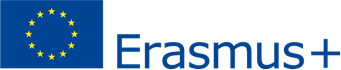 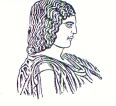 ΓΕΩΠΟΝΙΚΟ ΠΑΝΕΠΙΣΤΗΜΙΟ ΑΘΗΝΩΝΓΡΑΦΕΙΟ ΕΥΡΩΠΑΪΚΩΝ ΠΡΟΓΡΑΜΜΑΤΩΝΙΕΡΑ ΟΔΟΣ 75, Τ.Κ. 11855 – Αθήνα Τηλ: 210 5294819, 210 529 4823 e-mail: european_pr@aua.grurl: http://www.european.aua.gr/ Πανεπιστήμιο ΥποδοχήςΠανεπιστήμιο ΥποδοχήςΠανεπιστήμιο ΥποδοχήςΕπωνυμία, ΚωδικόςΠροθεσμία αποστολής nomination/υποβολής αιτήσεωνΔιάρκεια Μετακίνησης συμπεριλαμβανομένης και τυχόν εβδομάδας προσανατολισμού στο Παν. Υποδοχής (Από – Έως)1.2.3.Πανεπιστήμιο ΠροέλευσηςΠανεπιστήμιο ΠροέλευσηςΠανεπιστήμιο ΠροέλευσηςΠανεπιστήμιο ΠροέλευσηςΠανεπιστήμιο Υποδοχής …………………………………………..Πανεπιστήμιο Υποδοχής …………………………………………..Πανεπιστήμιο Υποδοχής …………………………………………..Τίτλοςμαθήματος ή πτυχιακήςΕξάμηνοΥπεύθυνο Μέλος ΔΕΠΥπογραφήΤίτλοςμαθήματος, ή πτυχιακήςΚωδικόςECTSCREDITS1.2.3.4.5.6.Τμηματικός Υπεύθυνος Erasmus+ (Ονοματεπώνυμο & Υπογραφή)………………………………………………………………………. Εγκρίνεται:      Ναι/Όχι Για την υπογραφή μεριμνά ο υποψήφιοςΙδρυματικός Υπεύθυνος Erasmus+ (Ονοματεπώνυμο & Υπογραφή)Καθ. Νικόλαος ΔέρκαςΕγκρίνεται: Δεν εγκρίνεται: Για την υπογραφή μεριμνά το Γραφείο Ευρωπαϊκών Προγραμμάτων